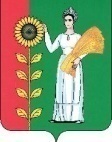 СОВЕТ ДЕПУТАТОВСЕЛЬСКОГО  ПОСЕЛЕНИЯ  ДУРОВСКИЙ  СЕЛЬСОВЕТДобринского муниципального районаЛипецкой области35-я сессия V-го созываРЕШЕНИЕ21.02.2018г.                              c. Дурово                                 		№  123-рсОб отмене некоторых решений Совета депутатов сельского поселения Дуровский сельсовет Добринского муниципального  района Липецкой области  В связи с приведением нормативных правовых актов  в соответствие с действующим  законодательством Российской Федерации, руководствуясь Федеральным законом № 131-ФЗ от 06. 10.2003г. «Об общих принципах организации местного самоуправления в РФ», Совет депутатов сельского поселения Дуровский сельсовет РЕШИЛ:1.Отменить  решение Совета депутатов сельского поселения Дуровский сельсовет   №47-рс от 10.03.2011г  «Об установлении учетной нормы и нормы предоставления площади жилого помещения по договору социального найма в сельском поселении Дуровский Сельсовет Добринского муниципального района»2. Отменить  решение Совета депутатов сельского поселения Дуровский сельсовет №139-рс от  12.03.2010г «О внесении изменений в решение сельского  Совета депутатов «О земельном налоге на территории Дуровского сельсовета»3. Отменить  решение Совета депутатов сельского поселения Дуровский сельсовет №88-рс от 22.09.2008г «О внесении изменений в решение 30- й  сессии сельского Совета депутатов третьего созыва от 17.11.2005г № 18-рс «О земельном налоге на территории Дуровского сельсовета».4. Направить указанный нормативный правовой акт главе сельского поселения для официального обнародования. 5. Настоящее решение вступает в силу со дня его принятия.Председатель Совета депутатов сельского поселения Дуровский сельсовет	   		         С.В.Ходяков